Figures and figure legends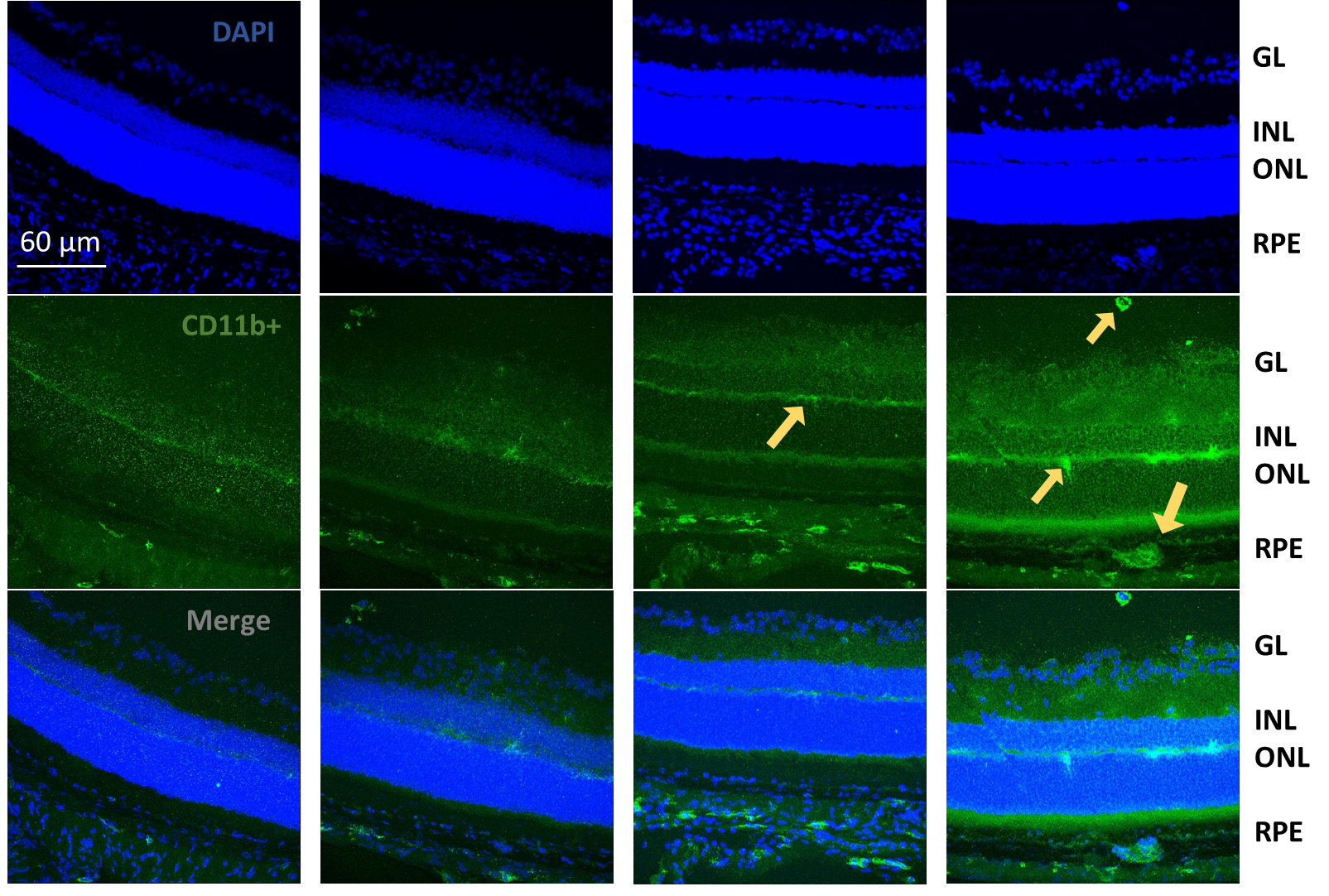 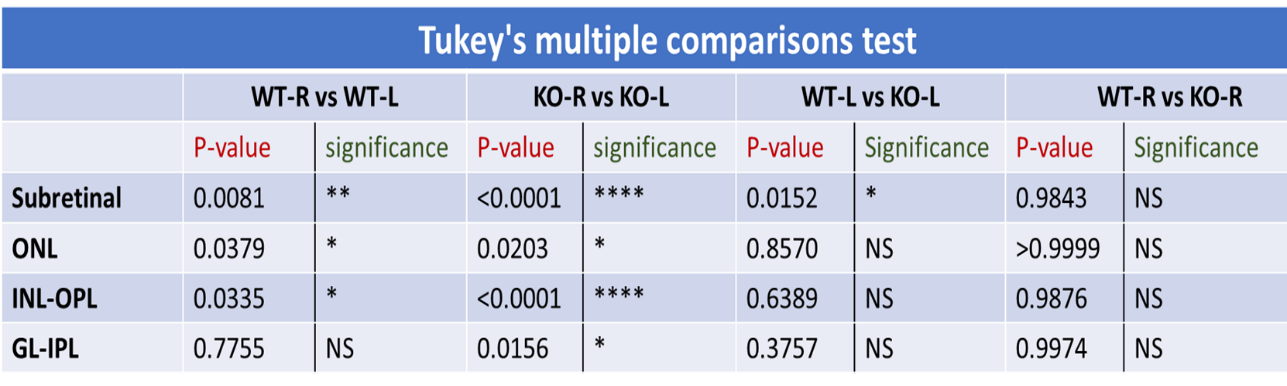 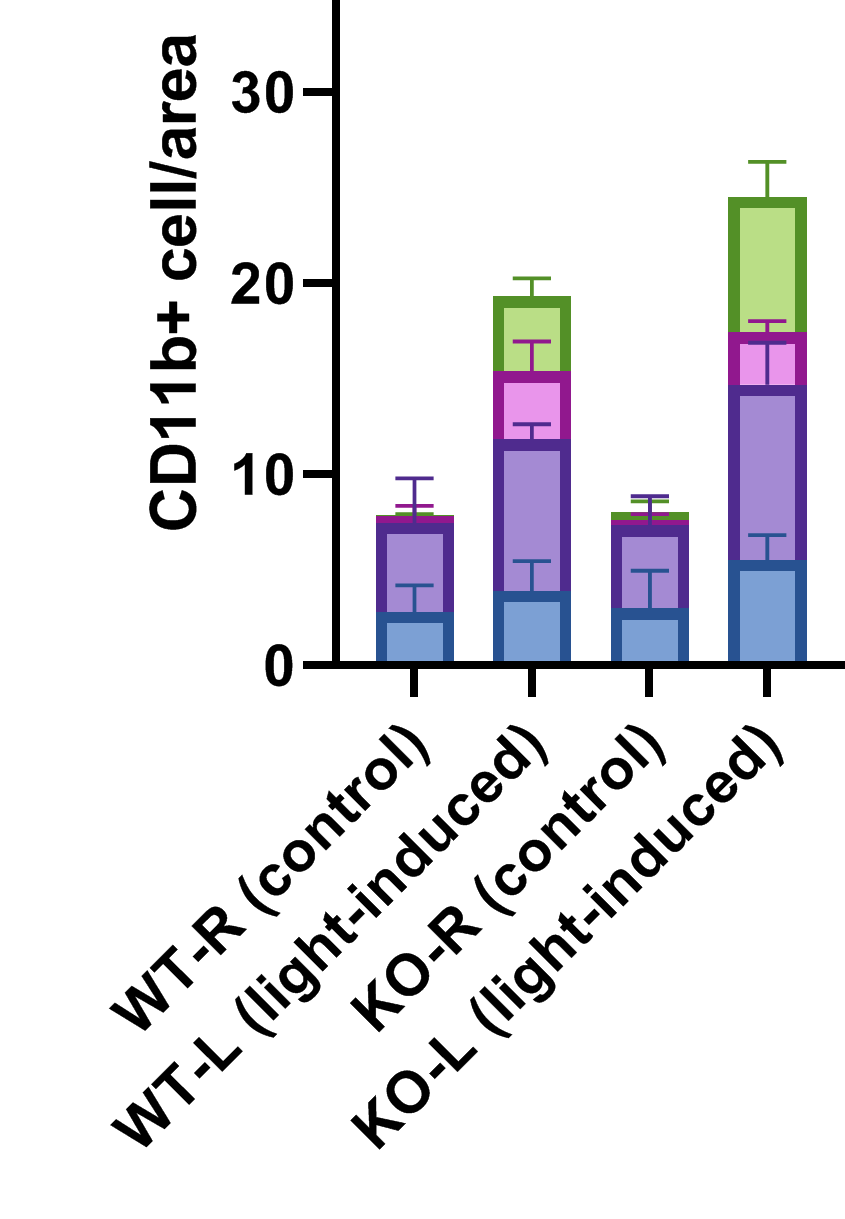 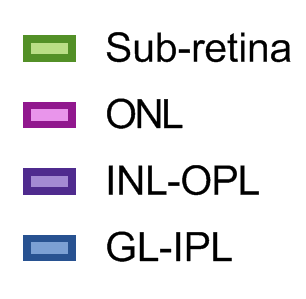 